5 шагов к достойной пенсии.Получите СНИЛС. Он  понадобится и для формирования пенсии, и для того, чтобы проще и быстрее получать разные нужные документы, а в определенных ситуациях — и льготы.Устраивайся на работу с официальным оформлением и только на «белую» зарплату. Лишь с нее формируется будущая пенсия. Очень обидно честно проработать всю жизнь, а в старости получить минимальную пенсию.(!) нужно не забывать, что уплачивать страховые взносы в ПФР можно самостоятельно.Зарабатывай страховой стаж. Чем больше лет ты проработаешь, тем выше будет будущая пенсия.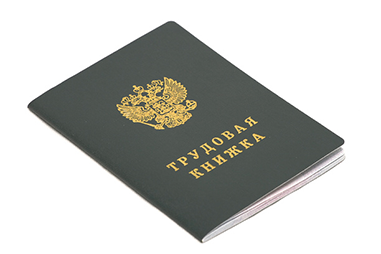 Контролируй свой пенсионный счет. Регулярно проверяй, что отчисляет работодатель в качестве пенсионных страховых взносов за тебя.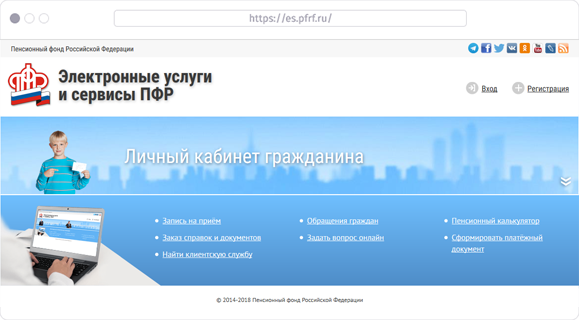 Надо учитывать, что Федеральный Закон  за каждый год, проработанный после наступления пенсионного возраста, увеличивает размер будущей пенсии.# пенсионноеобеспечение #достойнаяпенсия #белаязарплата #стаж #пенсионныйсчет